The Parish of Boxmoor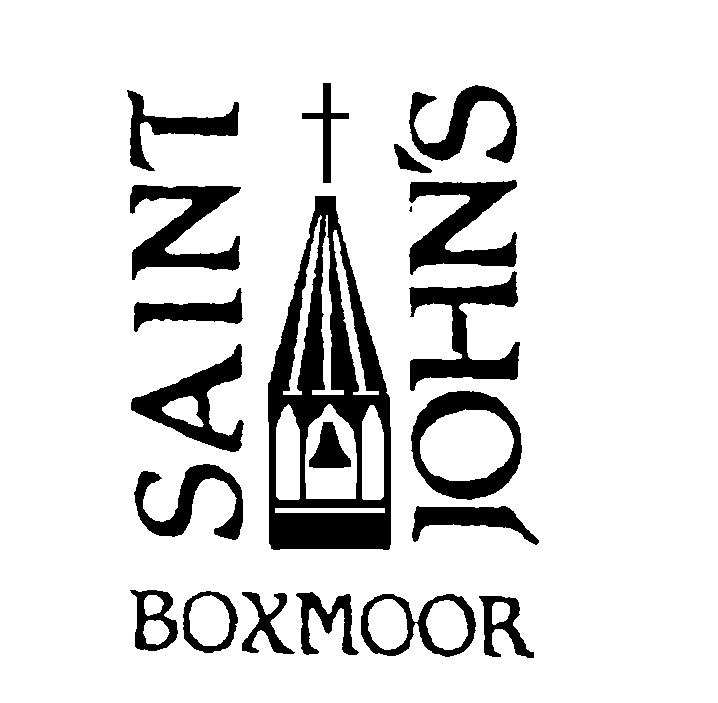 St John’s Boxmoor, St Stephen’s Chaulden & St Francis’ Hammerfield__________________________________________________________________________________________________________________________________________________________________________________________________________________________________________________________________________________________________________________________________________________________________No. 3883                                                            	   	10 April 2022OUR PRAYERS ARE ASKED FOR:all who are infected or affected by the Coronavirus pandemicthe peoples of Ukraine – those defending their land; those made refugees; those in positions of leadershipthose who are ill: Lynsey Abbott, Becky, Catherine, Jean Dawkins, Michele Finch, Beryl King, Ethan, Lizzie, Paul McCormick, Elizabeth McDonald, Pamela, Stanley Rose, Maureen West;those with ongoing needs: Richard Berry, John Bery, Trevor Boyce, Val Darvill, Margaret Delph, Gill Dow, Pam French, Derek Frost, Josie Gower, Andrew Gunning, Margaret Gunning, Steve Hanwell, Jean Harries, Pam Hart, Anne Hosier, Elizabeth Jones, Chloё Lear, Sheila Lewis, Brian Laidlaw, Samuel & James Lockyer, Rev’d Rex Merry, Ruth Merry, Phil Peckham, Steve Randall, Godfrey Rock, Marion Roff, Beryl Taylor, Jayne Taylor, Jim Taylor, Christine Wilson, John Wilson, Mike Winch;		If you wish to be remembered at Morning and Evening Prayer only, please contact the Vicar.those who have died recently and we pray for their families and friends:	Trevor Waterton		Funeral: 13 April, 12noon, St John’s ChurchIan Williams			Funeral: 29 April, 2.00pm, St John’s ChurchJean Stevens		Memorial Service: 3 May, 2.00pm, St John’s ChurchJohn Luke-McDonald, John Wright, Chris Smith, Bob Parsons			those whose Years mind is this week: 10-16 April: Patricia Paris (11.4.20), Hazel Mitchell (13.4.18), Digby Stott (14.4.18), Jennifer Rodway (16.4.20);Churches Together in Hemel Hempstead: Preparations for the walk of witness on Good FridayPARISH NOTICESCovid update: As attendance grows the need to space increases. To this end we are doing away with compulsory Social Distancing. Please be mindful when choosing somewhere to sit that some may still prefer to keep at a respectable distance and/or wear a face covering. If you would like some space no-one will be offended if you say so.The Chalice and physical sharing of the Peace remains suspended for the time being.LIVE STREAMING – THIS WEEK:  The Parish Eucharist at 10.00am will be live streamed this week. This can be joined at:  www.stjohnsboxmoor.org.uk/live-streamed-services - we apologise in advance if our internet connection fails! Thank you for your understanding. PAlm sunday:  Our Eucharist begins in Boxmoor Playhouse at 10.00am. We will then process to St John’s, arriving approximately 10.15am. I hope you will all assemble in the Playhouse and join this public act of witness as we mirror Jesus riding into Jerusalem.HOLY WEEK & EASTER:  Join us in worship during this most Holy Week. Details of all our Services can be found over the page, online, in the magazine, on the Easter Cards, and on posters. Services for children as well as serious reflection. If you are going away for Easter please find your nearest church to make your Easter Communion. www.achurchnearyou.com Unfolding the drama: The events of Holy Week are like different Acts in a theatre production. See the whole performance and come throughout the week. Don’t just settle for Acts 1 & 6 – even though they are spectacular!Holy Week Reflections: This year they will be given by the Vicar. Holy Saturday: Church cleaning and preparations for Easter: If you are able to spare an hour or two on Saturday morning (from 9.00am) you’d be most welcome.Easter Card Parish delivery:  Please sign up at the back of St John’s to deliver the Easter Cards around the village and surrounding areas.  There are 45 walks for you to choose from. Cards are available now for delivery. Please help us share the word of how we celebrate Christ’s resurrection together. Thank you. Feet required: Please would you consider having a foot washed as part of the Maundy Thursday evening Liturgy. This beautiful and moving act reminds us that we are all servants of Christ and of our duty to love and care for one another. I only have 6 people so far and I need 12! Please see the Vicar if interested.CHURCH WARDENS’ APPEAL: This year’s appeal is to raise money for two projects.  The first is to raise money to install and maintain a defibrillator on the outside wall of the church office.  The second is to support, if possible, a family from Ukraine.  A booklet will be published shortly giving details of these two projects.ELECTORAL ROLL New Applications LAST REMINDER: If you wish to be able to vote at the forthcoming APCM on 24 April and are not already included on the St John’s Parish Electoral Roll, please complete an application form and place it in the box located at the main doors of our three churches and I will try to add them before next Sunday.  If you have any queries or difficulties please contact Ian Packe on 214126 or email electoralroll@stjohnsboxmoor.org.uk .ELECTORAL ROLL UPDATES: The draft updated ELECTORAL ROLL is available for review at St John’s Church near the west doors or in the Parish Office. This is ready for checking before the forthcoming APCM but do please advise Ian Packe on 214126 or email  electoralroll@stjohnsboxmoor.org.uk  if you discover any errors.FUNERAL ARRANGEMENTS:  It has been confirmed that Ian Williams’ funeral will be held at St John’s on 29 April at 2.00pm. Jean Stevens’ Memorial Service will take place on 3 May at 2.00pm following a private committal earlier that day at the Crematorium. You are most welcome to pay your respects at both these services.ANNUAL PAROCHIAL CHURCH MEETING:  The APCM this year is being held on Sunday 24 April at 11.30am in St John’s Church, after refreshments, following the 10.00am morning service. The agenda, papers, and nomination forms are available on the parish website https://stjohnsboxmoor.org.uk and at the back of church. Do please attend – this is your chance to have a say in the running of your parish. LIVE STREAMING – VISIBILITY IN SERVICES:  There are various issues concerning Safeguarding and GDPR which mean we need your permission for you to appear on screen – especially if you are a minor. A plan of where you can sit without being seen on camera is being drawn up; permission is being sought from families for children to be on camera; camera angles are being planned and programmed for various parts of the service to limit exposure. Thank you for your cooperation.MUSIC PERCENTAGE CLUB:  Congratulations to the winners of the March draw: Richard Lyne, 1st, £15; Lorraine Ioannou, 2nd, £8; Zoe Harbour, 3rd, £4.  If you know of someone who would be interested in joining the Music Percentage Club and supporting Music at St John’s in this way there are forms in church or please contact Mark Harbour on 01582 841019 or see him in church.Parish Office: 	01442 260299 	office@stjohnsboxmoor.org.uk 	 https://www.stjohnsboxmoor.org.ukThe Parish Office is closed until 19 April.  The regular office hours are Tuesdays and Thursdays 10.30am-1.30pm.Sunday 10 April:Palm Sunday Palm Sunday 8.00am10.00am10.00am11.30am6.30pmBCP Holy Communion 	 St John’sParish Eucharist – Service begins in Boxmoor Playhouse then moves to St John’sMass		St Francis’Morning Worship	St Stephen’sThe Crucifixion by John Stainer – sung by the Parish Choir	St John’s	Holy Monday11.30am2.00pm8.00pmMountbatten Lodge Holy Communion	Mountbatten LodgeBurial of Ashes – Patricia Paris	St John’sHoly Communion and Reflection	St John’s	Holy Tuesday 9.30am8.00pmNo Tiny Tots: School Holidays Holy Communion and Reflection	St John’s	Holy Wednesday9.00am10.00am5.00pm8.00pmService of Prayers for Healing	St John’sBCP Holy Communion and Reflection followed by coffee	 St John’sEvening Prayer 	St Francis’Stations of the Cross	 St Francis’	Maundy Thursday	8.00pmParish Eucharist with washing of feet & stripping of the Altar	St John’sfollowed by The watch of the Passion until 10.30pm	 St John’s	Good Friday10.00am2.00pmAll-Age Stations of the Cross starting at St Mary & St Joseph’s	St John’s An Hour at the Cross	St John’s	Holy Saturday	Easter Eve	Morning8.00pmChurches decorated for EasterFirst Eucharist of Easter with Vigil & Easter Ceremonies	St Francis’Service begins outside (weather permitting) Sunday 17 April:Easter DayEaster Day8.00am10.00am10.00am11.30amBCP Holy Communion 	 St John’sParish Eucharist with Holy Baptism & Easter Ceremonies	 St John’sService begins outside (weather permitting)Mass		St Francis’Holy Communion	St Stephen’s